LES PASSEJAÏRES DE VARILHES                    				  	 FICHE ITINÉRAIREMIREPOIX n° 108"Cette fiche participe à la constitution d'une mémoire des itinéraires proposés par les animateurs du club. Eux seuls y ont accès. Ils s'engagent à ne pas la diffuser en dehors du club."Date de la dernière mise à jour : 27 mai 2020La carte (Actualisée en mai 2020)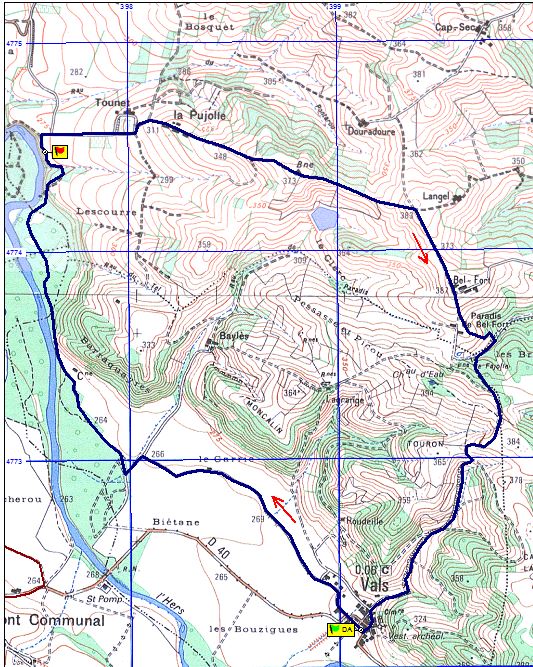 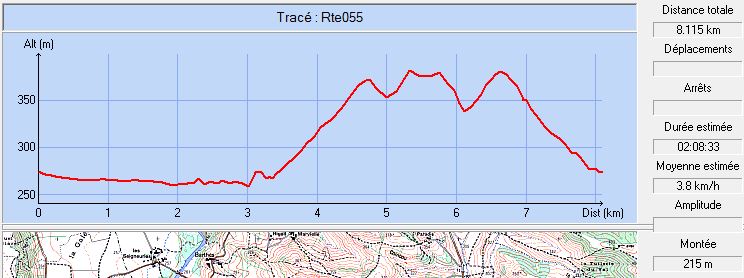 Commune de départ et dénomination de l’itinéraire : Vals – Parking à l’entrée de village le long de  40 – Circuit depuis Vals par les bords d l’Hers et Date, animateur(trice), nombre de participants (éventuel) :24.03.2012 – M. Abadie et G. Clanet27.11.2013 – D. Lemaire17.04.2019 – P. Emlinger – 25 participants (Reportage photos)27.05.2020 – P. Emlinger – 27 participants (Reportage photos)L’itinéraire est décrit sur les supports suivants :  Pas de descriptif connuClassification, temps de parcours, dénivelé positif, distance, durée :Promeneur – 2h30 –  -  – ½ journéeIndice d’effort :  33  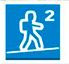 Balisage : Pas de balisage du départ jusqu’à la fin de la route goudronnée (Km 1,7 environ). Des points rouge de là jusqu’à la rencontre avec le GR 78 (parcours au bord de l’Hers). Balisage blanc et rouge du GR 78 ensuite jusqu’à Vals.Particularité(s) : Site ou point remarquable :Les bords de l’Hers avec les méandres, les plages de galets et leur végétation particulièreLe magnifique panorama à 360 ° qui s’offre du hameau de  jusqu’à Bel FortL’église Troglodyte de Vals et ses peintures (En travaux en 2020).Trace GPS : Oui Distance entre la gare de Varilhes et le lieu de départ : Observation(s) : En 2020, les 27 participants ont été partagés en 3 groupes de 9 personnes (dispositif lié à l’épidémie de coronavirus). Chaque groupe est encadré par un animateur et un serre-file.En 2020, on observe un éboulement vers la rivière L’Hers qui a entrainé une partie du chemin sur une dizaine de mètres. Il s’est produit au point de coordonnées 31T 0397603/4774482 peu avant la fin de la portion du chemin qui longe l’Hers (drapeau rouge). Il faut passer en lisière du champ au-dessus de l’éboulement.